	 	bilagsnr.  ………..…..……….……

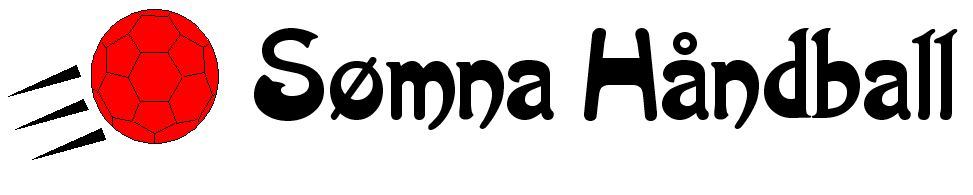 KjøregodtgjørelseEtternavnFornavnFornavnFornavnTlf.Privatadresse Privatadresse Postnummer og stedPostnummer og stedPostnummer og stedBankkonto for utbetaling  Bankkonto for utbetaling  Bankkonto for utbetaling  Antall kjørte km Antall kjørte km Antall kjørte km Antall kjørte km Antall kjørte km Beløpet gjelder kjøring fra Sømna til:Kjøregodtgjørelse:		Kr. 2,- pr kmFra sømna til:	km- tur/retur	Kr.Mo i Rana	524	1050Hemnes	502	1000Mosjøen	352	700Sandnessjøen	234	450Leirfjord (via s.sj)	268	550Nesna(via Mosj.)	486	950Nesna (via S.sj)	318	650Rørvik		208                          416Kolvereid	190	400Beløpet gjelder kjøring fra Sømna til:Kjøregodtgjørelse:		Kr. 2,- pr kmFra sømna til:	km- tur/retur	Kr.Mo i Rana	524	1050Hemnes	502	1000Mosjøen	352	700Sandnessjøen	234	450Leirfjord (via s.sj)	268	550Nesna(via Mosj.)	486	950Nesna (via S.sj)	318	650Rørvik		208                          416Kolvereid	190	400Beløpet gjelder kjøring fra Sømna til:Kjøregodtgjørelse:		Kr. 2,- pr kmFra sømna til:	km- tur/retur	Kr.Mo i Rana	524	1050Hemnes	502	1000Mosjøen	352	700Sandnessjøen	234	450Leirfjord (via s.sj)	268	550Nesna(via Mosj.)	486	950Nesna (via S.sj)	318	650Rørvik		208                          416Kolvereid	190	400Beløpet gjelder kjøring fra Sømna til:Kjøregodtgjørelse:		Kr. 2,- pr kmFra sømna til:	km- tur/retur	Kr.Mo i Rana	524	1050Hemnes	502	1000Mosjøen	352	700Sandnessjøen	234	450Leirfjord (via s.sj)	268	550Nesna(via Mosj.)	486	950Nesna (via S.sj)	318	650Rørvik		208                          416Kolvereid	190	400Beløpet gjelder kjøring fra Sømna til:Kjøregodtgjørelse:		Kr. 2,- pr kmFra sømna til:	km- tur/retur	Kr.Mo i Rana	524	1050Hemnes	502	1000Mosjøen	352	700Sandnessjøen	234	450Leirfjord (via s.sj)	268	550Nesna(via Mosj.)	486	950Nesna (via S.sj)	318	650Rørvik		208                          416Kolvereid	190	400DatoNavn på spiller som sitter påNavn på spiller som sitter påBeløpTotalt=Anvisning DatoUtbetaltDato